人教部编版六年级语文下册单元测试卷 第四单元  [时间:90分钟   满分:100分] [来源:Z|xx|k.Com]一、基础知识。（40分）1.读拼音，写词语。(10分)         fén shāo     xī shēnɡ     zhí xínɡ    qiān chuí wàn záo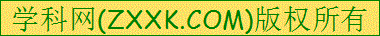      mó ɡuǐ      chuī yān      chè dǐ      mù dènɡ kǒu dāi[来源:Zxxk.Com]2.下列选项中对生字解析有误的一项是（    ）（2分）A.鼎，dǐnɡ，13画   B.迁，qiān，6画   C.瞅，chǒu，14画   D.络，luò，9画3.查字典填空。（3分）“迁”字是       结构,用音序查字法,应先查大写字母    ，再查音节     ；  用部首查字法应先查部首    。“迁”在字典里的解释有：①迁移；②转变；③调动官职。在“时过境迁”中，“迁”的意思应选     。“升迁”中“迁”的意思应选     。4.用“沉”字组词填空。(3分） 李大钊同志不幸被捕，全家人心情十分（    ）。李大钊同志在敌人的面前(    ）镇定，有时据理力争、有时用（     )进行无声的反抗，1927 年 4月 28日，李大钊同志被害，人们万分（    )。5.给加点字选择正确的解释。(4分)
鼎：①古代煮东西用的器物  ② 比喻王位、帝业  ③大  ④姓  ⑤正当；正在
 鼎力相助（    ）  鼎盛时期（    ）  人声鼎沸（    ）  问鼎（    ）6.对《竹石》一诗所抒发的情感理解正确的一项是（    ）。(2分)A.诗人热爱竹子，为竹子生活的环境抱不平的愤慨之情。B.诗人对当时黑暗、污秽社会不妥协的斗争意志和高尚情操。
C.诗人热爱生活，想独立于世，不与世人同流合污的心态。7.给下面句子选择恰当的描写方法，填序号。(3分)
   ①语言描写   ②动作描写   ③神态描写   ④外貌描写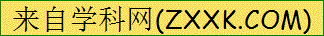 （1）“不要放走一个！”窗外一声粗暴的吼声。               （    ）
（2）他那披散的长头发中间露出一张苍白的脸。               （    ）
（3）老班长用粗糙的手抚摸我的头。突然间，他的手垂了下去。 （    ）8.对《竹石》一诗所抒发的情感理解正确的一项是（    ）。(3分)A.诗人热爱竹子，为竹子生活的环境抱不平的愤慨之情。[来源:Zxxk.Com]B.诗人对当时黑暗、污秽社会不妥协的斗争意志和高尚情操。
C.诗人热爱生活，想独立于世，不与世人同流合污的心态。9.根据内容填诗句和谚语。（10分）
（1）“良药苦口利于病，             。”对于别人的忠告，我们要认真听取。
（2）好好孝敬我们的父母吧，因为“树欲静而风不止，                 ”。
（3）“有意裁花花不发，                  。”生活常常会给我们意外的惊喜。
（4）我们要像生长在岩石缝中的竹子一样“                ，任尔东西南北风”。无论困难多大，都永不屈服。
（5）如今生活条件好了，我们也不能铺张浪费，如同“             ，莫把无时当有
时”中说的一样。二、阅读。(30分)（一）阅读欣赏，回答问题。（13分）我们的共产党和共产党所领导的八路军、新四军，是革命的队伍。我们这个队伍完全是为着解放人民的，是彻底地为人民的利益工作的。张思德同志就是我们这个队伍中的一个同志。人总是要死的，但死的意义有不同。中国古时候有个文学家叫做司马迁的说过：   “人固有一死，或重于泰山，或轻于鸿毛。” 为人民利益而死，就比泰山还重；替法西斯卖力，替剥削人民和压迫人民的人去死，就比鸿毛还轻。张思德是为人民利益而死的，他的死是比泰山还要重的。因为我们是为人民服务的，所以，我们如果有缺点，就不怕别人批评指出。不管是什么人，谁向我们指出都行。只要你说的对，我们就改正。你说的办法对人民有好处，我们就照你的办。“精兵简政”这一条意见，就是党外人士李鼎铭先生提出来的；他提得好，对人民有好处，我们就采用了。只要我们为人民的利益坚持好的，为人民的利益改正错的，我们这个队伍就一定回兴旺起来的。1.查字典，填空。“鸿”用音序查字法先查     ，部首查字法应查：    。“精”应查     部，再查     画。“精”在字典里的解释有：A、经提炼或挑选的；B、精通；C、细。“精兵简政”应选以上（    ）解释。（5分）2.请用“    ”划出第二段的中心句。（2分）[来源:Z&xx&k.Com]3.读句子，先理解加点的词，再说说句子的意思。（7分）（1）我们这个队伍完全是为着解放人民的，是彻底地为人民的利益工作的。完全：                            。 彻底：                          。 我们队伍的宗旨就是            。 （2）人固有一死，或重于泰山，或轻于鸿毛。固：                或：             重（轻）于：          句子意思：                                                                        4.死得“比泰山还重”是因为                       ；死得“比鸿毛还轻”是因为                         。张思德的死比泰山还重是因为                 ；联系实际，你还知道有那些人物的死比泰山还重的？                     （2分）（二）阅读欣赏，回答问题。（16分）两个电话看完电视以后，老王一整晚都没睡好。第二天一上班就匆匆给武汉打电话，直到9点，那端才响起儿子的声音：“爸，什么事？”他连忙问：“昨晚的天气预报看了没有？寒流快到武汉了，厚衣服准备好了吗？要不然，叫你妈给你寄……”①[来源:学科网ZXXK]儿子只漫不经心：“不要紧的，还很暖和呢，到真冷了再说。”他喋喋不休，儿子不耐烦了：“知道了，知道了。”撂了电话。他刚准备再拨过去，铃声突响，是他住在哈尔滨的老母亲，声音颤巍巍的：“天气预报说，北京今天要变天，你加衣服了没有？”疾风阵阵，从他忘了关好的窗缝里乘虚而入，他还来不及答话，已经结结实实打了个大喷嚏。老母亲急了：“已经感冒了不是？怎么这么不听话？从小就不爱加衣服……”②絮絮叨叨，从他7岁时的“劣迹”一直说起，他赶紧截住：“妈，你那边天气怎么样？”老人答：“雪还在下呢。”他不由自主地愣住了。③在寒流乍起的清晨，他深深牵挂的，是北风尚未抵达的武汉，却忘了匀一些给北风起处的故乡和已经年过七旬的母亲。人间最温暖的亲情，为什么竟是这样的？老王自己有点发懵（měng）。给下列加点字选择正确读音，用“√”标出。（3分）  疾风（jī　jí）      呜咽（yàn yè）     乘虚而入（chéng  chèng）宁肯（níng nìng）   问候（hóu hòu）    结结实实（jiē　jiě）     仔细阅读文中画“     ”①处的内容，这里的省略号表示（    ）。（2分）①他的话还有很多很多，被省略了。  ②他的话还有很多很多，被打断了。[来源:学科网ZXXK]仔细阅读文中画“    ” ②处的内容，这里的省略号表示（    ）。（2分）①母亲的话还有很多很多，被省略了。②母亲的话还有很多很多，被打断了。4.仔细阅读文中画“    ”③的句子，“他”愣住的原因是                         5.说说你对文章最后一自然段的理解。（2分）  6.这个故事让你想到了一句什么谚语或诗句？请写下来。 （3分）[来源:学科网ZXXK][来源:Z#xx#k.Com]  7.读了这个故事，你最想为你的爸爸或妈妈做些什么？（3分）三、习作与表达。（30分）题目：我有一个小小的心愿你有什么愿望一直埋藏在心底没有说出来呢？是想努力学习，长大以后让爸爸妈妈过上更好的生活，还是希望残疾人能得到更多的关爱？是希望爸爸能有更多的时间陪你，还是希望自己的生活环境变得更好？把自己的心愿写出来，语句通顺、表达清楚，500字左右。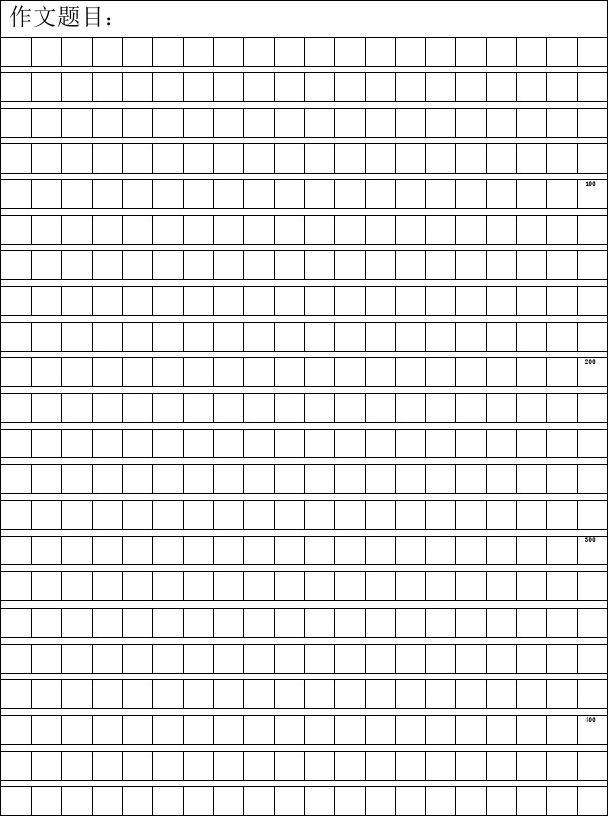 参考答案：基础知识1.焚烧  牺牲 执行 千锤万练  魔鬼 炊烟 彻底 目瞪口呆[来源:Zxxk.Com]2.A.3.半包围   Q ,  qian   辶    ②  ③ 4.沉重   沉着   沉默   沉痛 5 .③ ⑤  ①   ②6.B.7.（1）①（2） ④（3） ②8.B.9. （1）  忠言逆耳利于行    （2）  子欲养而亲不待（3）  无心插柳柳成荫 
（4）  咬定青山不放松   （5）  常将有日思无日 二、阅读（一） 1. H  ： 氵。  米   8  C  2.人总是要死的，但死的意义有不同。3.（1）百分之百.也就是说除了为人民服务,再也没有别的目的。  就是贯彻到底.不管什么时候,不管什么工作,都应该为人民谋利。    是为人民服务。 （2） 本来      有的     比… 还重（轻）      人总是要死的，有的人的死重于泰山（如屈原，司马迁，雷锋），有的人的死轻于鸿毛（如陈兆丰，秦桧，纣王）                                                                     4.他为人民服务而死；  他为替剥削人民和压迫人民的人去死。   张思德是为了人民的利益而死；  方志敏、黄继光、刘胡兰（2分）阅读（二）三、习作与表达题号一二三总分得分得分[来源:学§科§网Z§X§X§K]